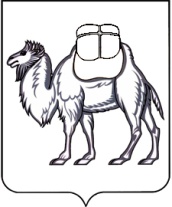 МИНИСТЕРСТВО ТАРИФНОГО РЕГУЛИРОВАНИЯ 
И ЭНЕРГЕТИКИ ЧЕЛЯБИНСКОЙ ОБЛАСТИП О С Т А Н О В Л Е Н И Еот 18 января 2017 г.		№ 1/3город ЧелябинскОб установлении льготных тарифов на тепловую энергию, теплоноситель, горячую воду, поставляемые теплоснабжающими организациями населению Челябинской областиВ соответствии с Федеральным законом «О теплоснабжении», постановлением Правительства Российской Федерации от 22 октября 2012 г. № 1075 «О ценообразовании в сфере теплоснабжения», распоряжениями Правительства Российской Федерации от 1 ноября 2014 г. № 2222-р «Об утверждении индексов изменения размера вносимой гражданами платы за коммунальные услуги в среднем по субъектам Российской Федерации                 на 2015 год и предельно допустимых отклонений по отдельным муниципальным образованиям от величины указанных индексов на 2015 – 2018 годы», от 19 ноября 2016 г. № 2464-р «Об утверждении индексов изменения размера вносимой гражданами платы за коммунальные услуги в среднем по субъектам Российской Федерации на 2017 год», приказом Федеральной службы по тарифам от 7 июня 2013 г. № 163 «Об утверждении Регламента открытия дел об установлении цен (тарифов) и отмене регулирования тарифов в сфере теплоснабжения», Законом Челябинской области «О льготных тарифах на тепловую энергию (мощность), теплоноситель для населения на территории Челябинской области», постановлениями Губернатора Челябинской области от 14 ноября 2014 г. № 202 «Об утверждении предельных (максимальных) индексов изменения размера вносимой гражданами платы за коммунальные услуги», от 31 декабря 2014 г. № 300 «О Положении, структуре и штатной численности Министерства тарифного регулирования и энергетики Челябинской области» и на основании протокола заседания Правления Министерства тарифного регулирования и энергетики Челябинской области от 18 января 2017 г. № 1 Министерство тарифного регулирования и энергетики Челябинской областиПОСТАНОВЛЯЕТ:1. Установить льготные тарифы на тепловую энергию, теплоноситель, горячую воду, поставляемые теплоснабжающими организациями населению
Челябинской области, согласно приложениям 1-223 к настоящему постановлению.2. Льготные тарифы, установленные в пункте 1 настоящего постановления, действуют с 1 июля 2017 г. по 31 декабря 2017 г.3.	Настоящее постановление вступает в силу со дня его подписания. Приложение 32к постановлению Министерства 
тарифного регулирования 
и энергетики Челябинской областиот 18 января 2017 г. № 1/3Льготный тариф на тепловую энергию, поставляемую АО «Миасский машиностроительный завод» населению Миасского городского округа      Примечание: организация применяет общий режим налогообложения и является плательщиком НДС                        в соответствии с положениями Налогового кодекса Российской Федерации.Министр  								     		        Т.В. КучицПриложение 76к постановлению Министерства 
тарифного регулирования 
и энергетики Челябинской областиот 18 января 2017 г. № 1/3Льготный тариф на тепловую энергию, поставляемую МУП «Челябинские коммунальные тепловые сети» населению Челябинского городского округа      Примечание: организация применяет общий режим налогообложения и является плательщиком НДС                        в соответствии с положениями Налогового кодекса Российской Федерации.Министр  								     		        Т.В. КучицМинистрТ.В. Кучиц№ п/пНаименование регулируемой организацииТариф, действующий 
с 01.07.2017 г. по 31.12.2017 г.Тариф, действующий 
с 01.07.2017 г. по 31.12.2017 г.№ п/пНаименование регулируемой организацииВид тарифаВода1234АО «Миасский машиностроительный завод» Население (с учетом НДС)Население (с учетом НДС)1.1одноставочный, руб./Гкал1524,86№ п/пНаименование регулируемой организацииТариф, действующий 
с 01.07.2017 г. по 31.12.2017 г.Тариф, действующий 
с 01.07.2017 г. по 31.12.2017 г.№ п/пНаименование регулируемой организацииВид тарифаВода1234МУП «Челябинские коммунальные тепловые сети»Население (с учетом НДС)Население (с учетом НДС)1.1одноставочный, руб./Гкал1211,33